Požadavek na změnu (RfC) – Z28873a – věcné zadáníZákladní informacePopis a odůvodnění požadavkuPopis požadavkuPředmětem požadavku je dosažení souladu s vyhláškou č. 259/2012 Sb., ve znění pozdějších předpisů (dále jen „vyhláška“), dle § 11 vyhlášky kdy dojde k úpravě tvaru čísla jednacího a dle § 12 vyhlášky dojde k úpravě stávajícího způsobu vedení spisu spojováním, spisovou značkou bude číslo jednací nebo evidenční číslo ze samostatné evidence dokumentů prvního evidovaného dokumentu. Dále bude zaveden způsob vedení spisu pomocí sběrného archu v souladu s § 12 vyhlášky.Vedení spisu sběrným archem a spojováním budou na sobě nezávislá a eSSL umožní jejich samostatné a na sobě nezávislé použití, přičemž bude možné použít oba dva způsoby. Způsob tvory spisu v rámci eSSL bude možné nastavit správcem aplikace. Odůvodnění požadované změny (legislativní změny, přínosy)V rámci úpravy spojování dokumentů ve spis dojde k úpravě označování dokumentů a spisů v souladu s vyhláškou č. 259/2012 Sb. U sběrného archivu dojde k celkovému zefektivnění a zpřehlednění vedení spisů pod totožným identifikátorem (č.j., sp.zn.).Rizika nerealizaceNedodržení požadavků stanovených prováděcím právním předpisem vyhláškou č. 259/2012 Sb.Podrobný popis požadavkuÚprava čísel jednacích při vedení spisu spojováním. Číslo jednací obsahuje označení nebo zkratku označení veřejnoprávního původce, pořadové číslo zápisu dokumentu v základní evidenční pomůcce a označení určeného časového období, kterým je zpravidla kalendářní rok, popřípadě označení nebo zkratku označení organizační součásti veřejnoprávního původce. § 12 veřejnoprávní původce vytváří spis spojováním dokumentů – priorací nebo pomocí sběrného archu. Spojováním dokumentů vytváří spis tak, že nový dokument zaeviduje v evidenční pomůcce a přidělí mu číslo jednací nebo evidenční číslo ze samostatné evidence dokumentů. Veřejnoprávní původce poznamená v evidenční pomůcce u předcházejícího i nového dokumentu vzájemné odkazy. Součástí spisu je soupis vložených dokumentů s jejich čísly jednacími nebo evidenčními čísly ze samostatné evidence dokumentů. Spisovou značkou MZe je v případě tvorby spisu spojováním dokumentů číslo jednací nebo evidenční číslo ze samostatné evidence dokumentů prvního evidovaného dokumentu.Pokud veřejnoprávní původce vytváří spis pomocí sběrného archu, zaeviduje iniciační dokument v základní evidenční pomůcce nebo samostatné evidenci dokumentů spolu s uvedením informace o vzniku spisu a současně zaeviduje iniciační dokument ve sběrném archu jako první dokument v pořadí. Následující dokumenty spisu eviduje veřejnoprávní původce pouze ve sběrném archu. Veřejnoprávní původce vede ve sběrném archu údaje stanovené v § 10 odst. 1, 2 nebo 3 vyhlášky č. 259/2012 Sb. Sběrný arch je součástí spisu.Dopady na IS MZe(V případě předpokládaných či možných dopadů změny na infrastrukturu nebo na bezpečnost je třeba si vyžádat stanovisko relevantních specialistů, tj. provozního, bezpečnostního garanta, příp. architekta.).Na provoz a infrastrukturuBez dopadu.Na bezpečnostBez dopadu.Na součinnost s dalšími systémyBez dopadu.Požadavky na součinnost AgriBus(Pokud existují požadavky na součinnost Agribus, uveďte specifikaci služby ve formě strukturovaného požadavku (request) a odpovědi (response) s vyznačenou změnou.)Bez dopadu.Požadavek na podporu provozu naimplementované změny(Uveďte, zda zařadit změnu do stávající provozní smlouvy, konkrétní požadavky na požadované služby, SLA.)Bez dopadu.Požadavek na úpravu dohledového nástroje(Uveďte, zda a jakým způsobem je požadována úprava dohledových nástrojů.)Bez dopadu.Požadavek na dokumentaciV připojeném souboru je uveden rozsah vybrané technické dokumentace – otevřete dvojklikem:    Dohledové scénáře jsou požadovány, pokud Dodavatel potvrdí dopad na dohledové scénáře/nástroj. U dokumentů, které již existují, se má za to, že je požadována jejich aktualizace. Pokud se požaduje zpracování nového dokumentu namísto aktualizace stávajícího, uveďte toto explicitně za názvem daného dokumentu, např. „Uživatelská příručka – nový“.Provozně-technická dokumentace bude zpracována dle vzorového dokumentu, který je připojen – otevřete dvojklikem:  NEVEŘEJNÉ     Akceptační kritériaPlnění v rámci požadavku na změnu bude akceptováno, jestliže budou akceptovány dokumenty uvedené v tabulce výše v bodu 5, budou předloženy podepsané protokoly o uživatelském testování a splněna případná další kritéria uvedená v tomto bodu. Základní milníkyPřílohyNejsou.Podpisová doložkaB – nabídkA řešení k požadavku Z28873Návrh konceptu technického řešeníVýchozí požadavekV DMS přidat možnost vést spisy jak pomocí priorace, tak pomocí sběrného archu a současně mít možnost konfiguračně nastavit, jaká varianta tvorby spisů bude použita. Pokud bude povoleno vést spisy priorací nebo sběrným archem, bude možno stávající spisy vedené priorací resp. sběrným archem převést na spis vedený sběrným archem resp. priorací nebo bude možno rozpracované spisy dokončit v původně nastaveném způsobu vedení (nebude však již možné v nepovoleném způsobu vedení zakládat spisy nové). Dále bude možno konfiguračně nastavit, zda se při zaevidování nového dokumentu bude rovnou přidělovat číslo jednací nebo ne.Návrh řešení Ke spisu bude přidán příznak Druh (hodnoty – Priorace, Sběrný arch). Všechny stávající spisy v DMS budou mít nastavenu formu Priorace.NEVEŘEJNÉPro správce aplikace bude v levém menu dostupný odkaz Konfigurace, kde bude možno nastavit:Způsob tvorby spisů v parametru Tvorba spisů. Parametr může nabývat jednu z následujících hodnot:Pouze prioracíPouze sběrným archemPriorací i sběrným archemZpůsob přidělování čísla jednacího v parametru Automatické přidělení ČJ. Parametr může nabývat jednu z následujících hodnot:ANO – v tomto případě se po zaevidování vždy dokumentu rovnou vedle JID i přidělí ČJ. ČJ bude přiřazováno ve tvaru MZE- pořadové číslo/rok pro přijaté dokumenty, resp. MZE- pořadové číslo/rok - číslo útvaru pro vlastní dokumenty.Ne – v tomto případě se po zaevidování dokumentu přidělí pouze JID.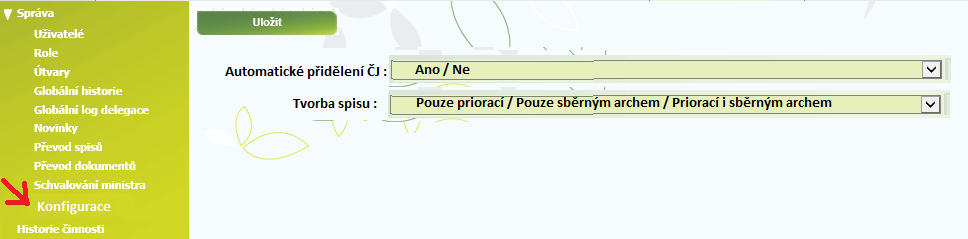 2.1 Přijaté dokumentyPři zaevidování dokumentu na podatelně se dokumentu přidělí unikátní JID. V případě nastavení parametru Automatické přidělení ČJ = Ano se dokumentu přiřadí číslo jednací (obsahující pořadové číslo dokumentu v rámci roku). V případě nastavení parametru Automatické přidělení ČJ = Ne se číslo jednací generovat nebude. Dokument bude dále podle bodu 2.7.3 NSESSS předán přímo zpracovateli, který v rámci zpracování dokumentu zajistí i jeho kompletní evidenci (tj. předání na útvar a předání konkrétnímu správci k vyřízení).Správce dokumentu zařadí dokument do existujícího spisu (funkce Spis – Zařadit do spisu) nebo na základě dokumentu vytvoří spis nový (funkce Spis - Vytvořit spis). Nabídka spisů k zařazení a způsob vytvoření nového spisu se bude řídit podle parametru Tvorba spisu (podrobný popis viz dále). Zařazení do spisu musí správce provést nejpozději před vyřízením dokumentu nebo před vytvořením odpovědi na doručený dokument.2.2 Odpověď na přijatý dokumentAby mohla být vytvořena odpověď na přijatý dokument, musí být podání zařazené do spisu dle pravidel:V případě, že bude přijatý dokument zařazen do spisu vedeném priorací, bude odpovědi přiřazeno číslo jednací ve tvaru odpovídající číslo jednacímu přijatého dokumentu s doplněním informace o útvaru vzniku (tj. stejně jako doposud) a bude zařazena do stejného spisu.V případě, že bude přijatý dokument zařazen do spisu vedeném sběrným archem, bude odpovědi přiřazeno číslo jednací vycházející z čísla jednacího sběrného archu ve tvaru
MZE-pořadové číslo/rok/xx, kde xx je pořadové číslo o 1 vyšší než pořadové číslo posledního dokumentu ve sběrném archu a bude zařazena do stejného sběrného archu.Dokud nebude podání zařazeno do spisu, nebude možno odpověď vytvořit. 2.3 Vlastní dokumentyPři založení nového vlastního dokumentu, pokud bude do pole spis vybrán spis vedený formou sběrného archu, získá dokument po založení číslo jednací odvozené z čísla jednacího sběrného archu ve tvaru MZE-pořadové číslo/rok/xx, kde xx je pořadové číslo o 1 vyšší než pořadové číslo posledního dokumentu ve sběrném archu.§ 11 odst. 1 č. 259/2012 Sb. číslo jednací obsahuje označení nebo zkratku označení veřejnoprávního původce, pořadové číslo zápisu dokumentu v základní evidenční pomůcce a označení určeného časového období, kterým je zpravidla kalendářní rok, popřípadě označení nebo zkratku označení organizační součásti veřejnoprávního původce, např.: MZE- 61505/2020-11155.Pokud bude do pole spis vybrán spis vedený priorací, bude dokumentu přiřazeno nové číslo jednací (obsahující pořadové číslo dokumentu v rámci roku) včetně doplněním informace o útvaru vzniku (tj. stejně jako doposud).Pokud nebude vznikající dokument zařazen do žádného spisu, v případě nastavení parametru Automatické přidělení ČJ = Ano se dokumentu přiřadí nové číslo jednací. V případě nastavení parametru Automatické přidělení ČJ = Ne se číslo jednací generovat nebude a dokument bude vystupovat pouze pod svým JID. Dokument musí být do spisu zařazen nejpozději před předáním ke schválení, resp. schválením.2.4 Úprava stávajících funkcí:Přehledy dokumentů (přijaté/vlastní), nabídka dokumentů k přiřazeníDo přehledu dokumentů a číselníků, které se nabízejí k výběru dokumentu, bude vedle sloupce ČJ přidán i sloupec JID, na jehož základě bude možno dokumenty, které ještě nemají přiřazené ČJ, vybírat.NEVEŘEJNÉVytvořit spisFunkce se bude lišit podle nastavení parametru Tvorba spisu:Pouze sběrným archemStávající obrazovka pro vytvoření spisu bude upravena tak, že pole Na základě ČJ bude přejmenováno na Inicializační dokument, kam bude doplněno JID resp. ČJ dokumentu, na základě kterého spis vzniká. 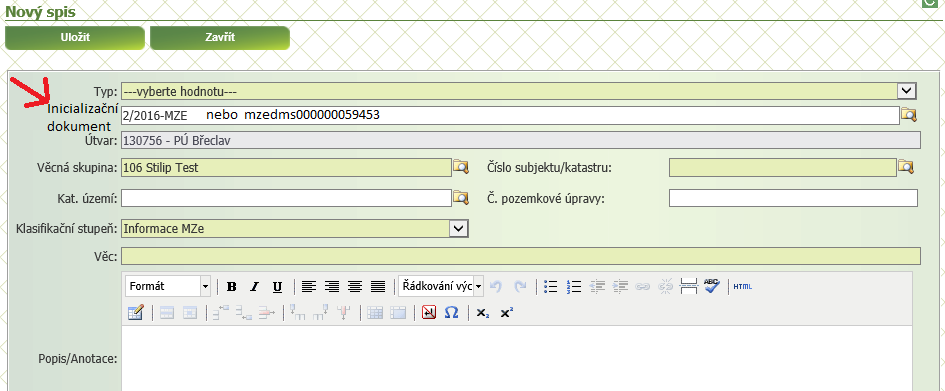 Po uložení se založí nový spis jako sběrný arch. Sběrnému archu bude přiřazena spisová značka ve tvaru čísla jednacího ve tvaru MZE-pořadové číslo/rok, dokumentu, na jehož základě spis vznikl, bude přiřazeno číslo jednací MZE-pořadové číslo/rok/1. § 11 odst. 1 č. 259/2012 Sb. číslo jednací obsahuje označení nebo zkratku označení veřejnoprávního původce, pořadové číslo zápisu dokumentu v základní evidenční pomůcce a označení určeného časového období, kterým je zpravidla kalendářní rok, popřípadě označení nebo zkratku označení organizační součásti veřejnoprávního původce, např: MZE- 61505/2020-11155.V případě, že by byl sběrný arch vytvářen na základě dokumentu s přiřazeným číslem jednacím, převezme sběrný arch číslo jednací tohoto dokumentu a dokument dostane číslo jednací ve tvaru: původní číslo jednací /1.Pouze prioracíZaložení spisu se bude řídit stávajícími pravidly s tím, že i zde bude pole Na základě ČJ přejmenováno na Inicializační dokument. Spisová značka spisu se bude rovnat číslu jednacímu inicializačního dokumentu. Inicializační dokument se stane prvním dokumentem ve spisu. V případě, že by inicializační dokument ještě neměl přiřazené číslo jednací (tato varianta přichází v úvahu v případě, že by se v budoucnu změnil způsob tvorby spisu z Pouze sběrným archem na Pouze priorací nebo Priorací i sběrným archem, nebo v případě, že je nastaveno Automatické přidělení ČJ = Ne), bude mu přiřazeno klasické číslo jednací (obsahující pořadové číslo dokumentu v rámci roku) včetně doplněním informace o útvaru vzniku a toto číslo jednací se stane i spisovou značkou spisu.Priorací i sběrným archemV případě tohoto nastavení Tvorby spisu bude v obrazovce pro vytvoření spisu k dispozici povinné pole Druh s výběrem hodnot Sběrný arch nebo Priorace pro výběr, zda chce uživatel vytvořit spis vedený priorací nebo sběrný arch. Podle zvolené formy se založení spisu bude řídit pravidly pro založení spisu Pouze priorací nebo Pouze sběrným archem viz výše.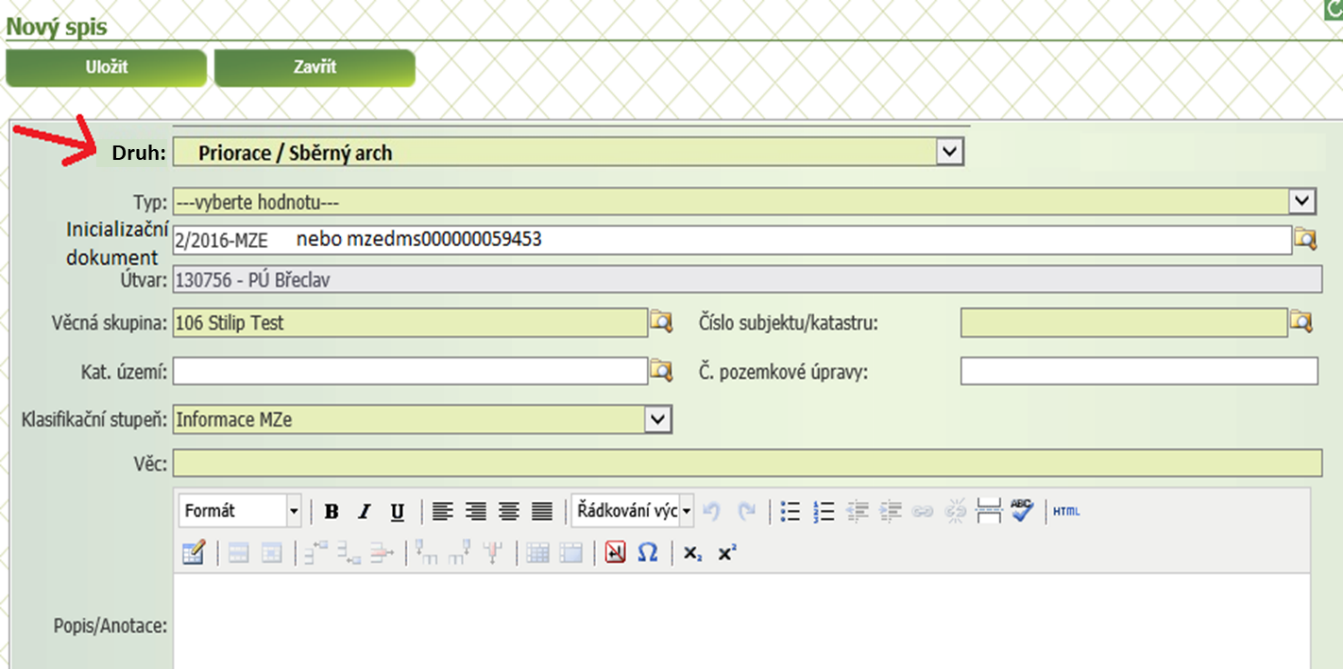 Zařadit do spisuUživateli se nabídnou spisy, ke kterým má uživatel přístup. Pokud vybere spis vedený sběrným archem, dokumentu bude přiřazeno číslo jednací odvozené z čísla jednacího sběrného archu ve tvaru MZE-pořadové číslo/rok/xx, kde xx je pořadové číslo o 1 vyšší než pořadové číslo posledního dokumentu ve spise. Pokud vybere spis vedený priorací, zůstane mu původní číslo jednací. V případě, že by dokument ještě neměl přiřazené číslo jednací, bude mu přiřazeno klasické číslo jednací. § 11 odst. 1 č. 259/2012 Sb. číslo jednací obsahuje označení nebo zkratku označení veřejnoprávního původce, pořadové číslo zápisu dokumentu v základní evidenční pomůcce a označení určeného časového období, kterým je zpravidla kalendářní rok, popřípadě označení nebo zkratku označení organizační součásti veřejnoprávního původce, např. MZE- 61505/2020-11155.Pokud by byl dokument již zařazen v jiném sběrném archu a měl číslo jednací odvozené od původního sběrného archu, tak to původní číslo jednací z původního sběrného archu bude nahrazeno novým číslem vygenerovaným na základě ČJ nového sběrného archu. V původním sběrném archu zůstane pořadové číslo zachováno ve stavu Vyřazeno s odkazem na JID vyřazeného dokumentu (pouze na čtení v přehledu, nepůjde zde se záznamem nic dělat).Pokud by dokument zařazený do sběrného archu měl již dříve přiřazené číslo jednací (např. se jedná se o dokumenty zařazené do spisu s formou Priorace), tak původní ČJ dokumentu zůstane v metadatech a dostane přidělené i nové ČJ na základě sběrného archu, do kterého byl dokument zařazen.Pokud by byl zařazován dokument do sběrného archu, kde již jednou historicky ležel, ale byl z něho vyjmut, bude mu obnoveno původní ČJ včetně původního pořadového čísla.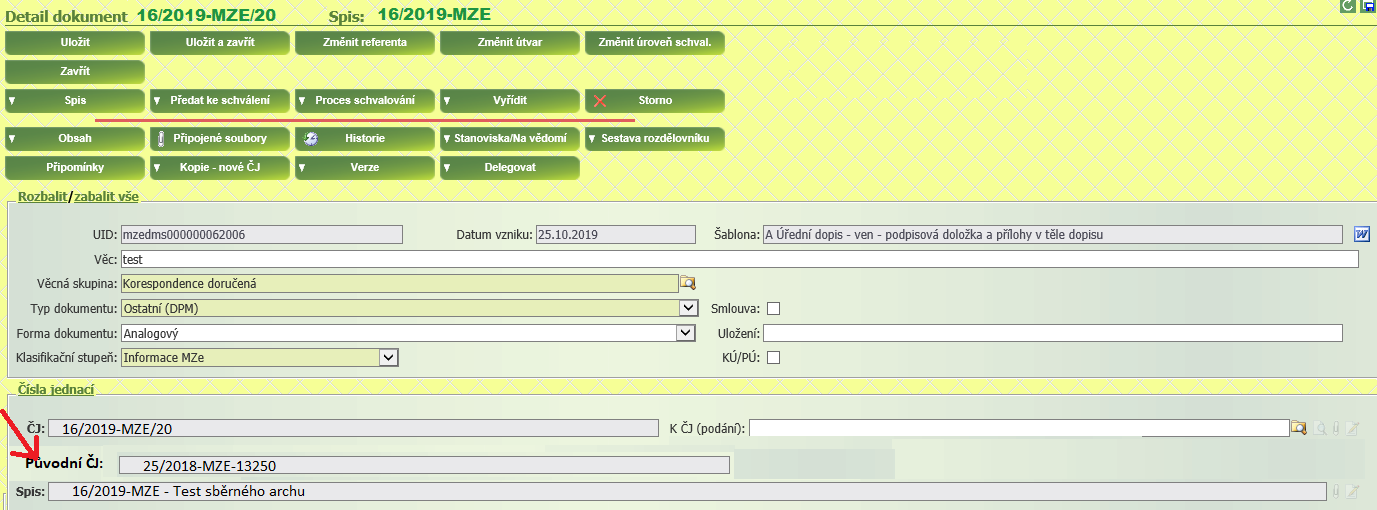 První dokument ve sběrném archu ani ve spise tvořeném priorací nebude možno zařadit do jiného spisu (spis bude nutno nejprve zrušit).Vyjmout ze spisuV případě vyjmutí dokumentu ze sběrného archu, pokud dokument neměl dříve přiřazené samostatné ČJ, bude dokument evidován pouze pod svým JID (tj. nebude mít žádné ČJ a získá ho až po zařazení do jiného spisu).Pokud měl dokument dříve připojené ČJ, bude vystupovat pod tímto číslem jednacím.První dokument ve sběrném archu ani ve spise vedeném priorací nebude možno vyjmout (spis bude nutno zrušit).Přiřadit k ČJPři přiřazení podání (přijatého dokumentu) k vlastnímu dokumentu pomocí funkce Přiřadit k ČJ se přijatý dokument zařadí do stejného spisu, kde leží vybraný vlastní dokument.Při přiřazení a vložení přijatého dokumentu do sběrného archu bude podání přiděleno ČJ odvozené z čísla jednacího sběrného archu ve tvaru MZE-pořadové číslo/rok/xx, kde xx je pořadové číslo o 1 vyšší než pořadové číslo posledního dokumentu ve spise. Pokud by podání mělo vlastní ČJ, tak původní ČJ dokumentu zůstane v metadatech. Při přiřazení a vložení přijatého dokumentu do spis vedeném priorací, zůstane původní ČJ dokument zachováno. V případě, že by přijatý dokument ještě neměl přiřazené číslo jednací, bude mu přiřazeno klasické číslo jednací.Vnitřní připomínkové řízení a stanoviskaČíslo jednací žádosti o stanovisko a Stanoviska k žádosti a Komentáře k podání se nadále bude tvořit podle stejných pravidel jako nyní (jedná se pouze o vnitřní pomocné soubory k danému dokumentu) – tj. v případě dokumentu se spisu vedením priorací se nic nemění. Pro dokumenty vedené ve sběrném archu platí:k žádosti o stanovisko připojí sufix /R1 (žádost o stanovisko bude mít tvar MZE-pořadové číslo/rok/xx/R1), ke stanovisko v žádosti se připojí navíc číslo útvaru, který stanovisko podal (ČJ bude mít tvar MZE-pořadové číslo/rok/xx/R1 –útvar)ke komentáři k podání se připojí sufix /S/číslo útvar (ČJ bude mít tvar MZE-pořadové číslo/rok/xx/S/útvar).   Pokud se bude generovat dopis pro externí subjekt (tj. klasický vlastní dokument) bude mu přiřazováno místo sufixu /R1-E1 číslo jednací z pořadovým číslem ze sběrného archu, tj. jen MZE-pořadové číslo/rok/xx.2.5 SpisyDo metadat spisu bude doplněno pole Druh určené pro čtení – hodnoty Priorace, Sběrný arch.NEVEŘEJNÉV přehledu dokumentů ve spise v detailu spisu se nebudou nabízet sestavy rozdělovníku (ani u stávajících spisů řešených priorací).V případě, že byl nějaký dokument vyřazen ze sběrného archu, bude v přehledu dokumentů ve spise pořadové číslo tohoto dokumentu zachováno, Stav tohoto záznamu bude Vyřazeno a místo ČJ bude zapsáno JID vyřazeného dokumentu. Záznam bude šedivě a nebude možno vyvolat jeho detail.Nový spisFunkce Nový spis bude zrušena. Prázdný sběrný arch ani spis vedený priorací založit nelze, protože sběrný arch vzniká vždy na základě dokumentu a spis vedený priorací odvozuje svou spisovou značku od čísla jednacího prvního dokumentu ve spise – viz výše funkce Vytvořit spis.Bude upravena webová služba DMS_PUT_SPIS tak, že neumožní založit nový spis.Poznámka: Stávajícím existujícím prázdným spisů zůstane zachována původní spisová značka.Zrušit sběrný archPokud bude mít parametr Tvorba spisu hodnotu Pouze sběrným archem nebo Priorací i sběrným archem, bude v přehledu spisů k dispozici přidána funkce Zrušit sběrný arch. Funkci bude možno použít pouze pro spisy s formou sběrný arch. Všem dokumentům ve spisu bude odebráno číslo jednací sběrného archu a budou v systému vystupovat pouze pod svým JID, resp. původním ČJ. Nové číslo jednací získají po zařazení do nového sběrného archu nebo spisu. Pokud byly součástí sběrného archu svázané dokumenty typu podání <–> odpověď, do nového spisu se zařadí oba dokumentu vždy společně.Pokud byl dokument Vyřízen, Vypraven nebo Schválen, začne se uživateli zobrazovat v přehledu Dokumenty k zařazení do spisu.Číslo jednací sběrného archu bude nastaveno do stavu Smazáno (a nebude možno ho opětovně obnovit). V případě, že byl sběrný arch vytvořen na základě ČJ dokumentu, zůstane ČJ tomuto dokumentu a smazaný sběrný arch bude mít pouze JID.Převést na sběrný archPokud bude mít parametr Tvorba spisu hodnotu Pouze sběrným archem nebo Priorací i sběrným archem, bude v přehledu spravovaných spisů k dispozici funkce Převést na sběrný arch – bude možno vyvolat pro aktivní spisy, které mají formu Priorace. Převedení provede založení nového sběrného archu na základě ČJ prvního dokumentu ve spise, spisová značka tohoto sběrného archu bude odpovídat tomuto ČJ. Tento první dokument získá pořadové číslo 1. Ostatní dokumenty ve spise (mimo rozdělovníků) získají pořadové číslo podle svého pořadí ve spise. Spis s původní spisovou značkou bude smazán.Poznámka: Stávající prázdný spis, který ještě neobsahuje žádné ČJ, nebude možno na sběrný arch převést.Převést na spis vedený prioracíPokud bude mít parametr Tvorba spisu hodnotu Pouze priorací nebo Priorací i sběrným archem, bude v přehledu spravovaných spisů k dispozici funkce Převést na prioraci – bude možno vyvolat pro aktivní spisy, které mají formu Sběrný arch. Převedení provede založení nového spisu vedeném priorací. Všem dokumentům bude nastaveno původní ČJ a budou zařazeny do spisu v pořadí, v jakém byly ve sběrném archu. V případě, že by dokument neměl původní číslo jednací, bude mu automaticky přiděleno nové klasické číslo jednací. Spisová značka vytvořeného spisu bude rovna číslu jednacímu prvního dokumentu ve spise.Číslo jednací původního sběrného archu bude nastaveno do stavu Smazáno (a nebude možno ho opětovně obnovit). V případě, že byl sběrný arch vytvořen na základě ČJ dokumentu, zůstane ČJ tomuto dokumentu a smazaný sběrný arch bude mít pouze JID.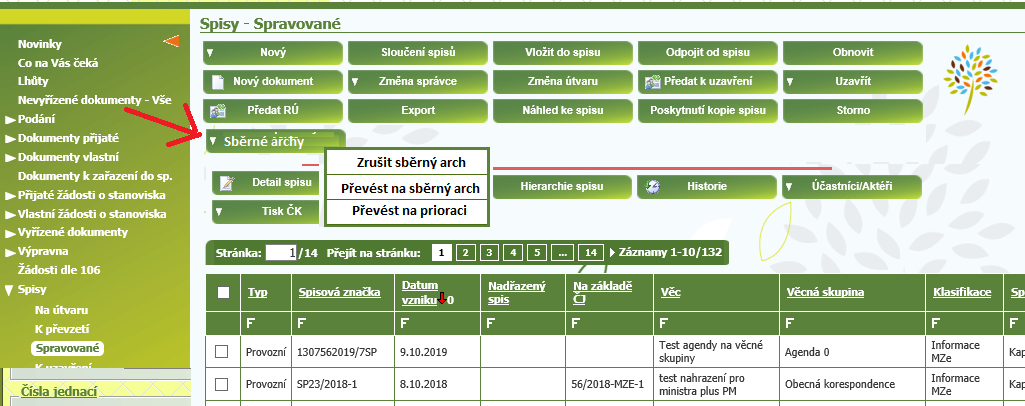 2.6 VyhledáváníV rámci vyhledávání, pokud je v metadatech uchováno i původní číslo jednací dokumentu i aktuální číslo jednací ze sběrného archu, vyhledá se dokument podle obou čísel jednacích.Výchozí nastaveníPo nasazení úpravy bude parametru Tvorba spisu nastavena hodnota Pouze priorací a parametr Automatické přidělení ČJ na Ano, takže se pro uživatel zpočátku nic nezmění. Přenastavení tvorby spisu bude moci provést správce aplikace kdykoliv později. Uživatelské a licenční zajištění pro ObjednateleBeze změny, licence DMS jsou v souladu s podmínkami smlouvy 156-2018-11150.Dopady do systémů MZeNa provoz a infrastrukturu(Pozn.: V případě, že má změna dopady na síťovou infrastrukturu, doplňte tabulku v připojeném souboru - otevřete dvojklikem.)     NEVEŘEJNÉBez dopadu.Na bezpečnostNávrh řešení musí být v souladu se všemi požadavky v aktuální verzi Směrnice systémové bezpečnosti MZe. Upřesnění požadavků směrnice ve vztahu k tomuto RfC:Na součinnost s dalšími systémyProstřednictvím webové služby DMS_PUT_SPIS nebude možno založit prázdný spis. Ve službě bude nutno posílat i dokument, na základě kterého se má nový spis založit. Bude nutná úprava aplikací, které službu v současné době volají – minimálně aplikace REP (Registr ekonomických podnikatelů) a ND (Národní dotace).Na součinnost AgriBusBez dopadu.Na dohledové nástroje/scénářeBez dopadu.Ostatní dopady(Pozn.: Pokud má požadavek dopady do dalších požadavků MZe, uveďte je také v tomto bodu.)Bez dopadu.Požadavky na součinnost Objednatele a třetích stran(Pozn.: K popisu požadavku uveďte etapu, kdy bude součinnost vyžadována.)Harmonogram plněníPracnost a cenová nabídka navrhovaného řešenívčetně vymezení počtu člověkodnů nebo jejich částí, které na provedení poptávaného plnění budou spotřebovány(Pozn.: MD – člověkoden, MJ – měrná jednotka, např. počet kusů)Alokované MD pro AD HOC úpravy budou čerpány pouze v případě dodatečných požadavků MZe nad rámec technické specifikace a budou vykázány a fakturovány podle skutečného čerpání.PřílohyPodpisová doložkaC – Schválení realizace požadavku Z28873Specifikace plněníPožadované plnění je specifikováno v části A a B tohoto RfC. Dle části B bod 3.2 jsou pro realizaci příslušných bezpečnostních opatření požadovány následující změny:Uživatelské a licenční zajištění pro Objednatele (je-li relevantní):Požadavek na součinnost(V případě, že má změnový požadavek dopad na napojení na SIEM, PIM nebo Management zranitelnosti dle bodu 1, uveďte také požadovanou součinnost Oddělení kybernetické bezpečnosti.)Harmonogram realizacePracnost a cenová nabídka navrhovaného řešenívčetně vymezení počtu člověkodnů nebo jejich částí, které na provedení poptávaného plnění budou spotřebovány(Pozn.: MD – člověkoden, MJ – měrná jednotka, např. počet kusů)PosouzeníBezpečnostní garant, provozní garant a architekt potvrzují svým podpisem za oblast, kterou garantují, správnost specifikace plnění dle bodu 1 a její soulad s předpisy a standardy MZe a doporučují změnu k realizaci. (Pozn.: RfC se zpravidla předkládá k posouzení Bezpečnostnímu garantovi, Provoznímu garantovi, Architektovi, a to podle předpokládaných dopadů změnového požadavku na bezpečnost, provoz, příp. architekturu. Change koordinátor rozhodne, od koho vyžádat posouzení dle konkrétního případu změnového požadavku.)SchváleníVěcný garant svým podpisem potvrzuje svůj požadavek na realizaci změny za cenu uvedenou v bodu  5 - Pracnost a cenová nabídka navrhovaného řešení.(Pozn.: Oprávněná osoba se uvede v případě, že je uvedena ve smlouvě.)VysvětlivkyID PK MZe:17Název změny:Priorace a sběrné archy v DMSPriorace a sběrné archy v DMSPriorace a sběrné archy v DMSPriorace a sběrné archy v DMSDatum předložení požadavku:Datum předložení požadavku:Požadované datum nasazení:Kategorie změny:Normální       Urgentní  Priorita:Vysoká    Střední     Nízká Oblast:Aplikace         Zkratka: DMSOblast:Aplikace         Typ požadavku: Legislativní    Zlepšení    Bezpečnost Oblast:Infrastruktura  Typ požadavku:Nová komponenta    Upgrade   Bezpečnost    Zlepšení    Obnova  RoleJméno Organizace /útvarTelefonE-mailŽadatel:Václav Koubek11150221813092vaclav.koubek@mze.czMetodický / věcný garant:Lucie Kubáčová11145221813032lucie.kubacova@mze.czTechnický garant:Jan Nejepsa11151221814503jan.nejepsa@mze.czPM:Martina Dulová11151221812594martina.dulova@mze.czPoskytovatel / dodavatel:xxxT-SOFT a.s.xxxxxxSmlouva č.:S2018-0022; 156-2018-11150KL:HR-001IDDokumentFormát výstupu (ano/ne)Formát výstupu (ano/ne)Formát výstupu (ano/ne)GarantIDDokumentel. úložištěpapírCDGarantAnalýza navrhnutého řešeníanoneanoKubáčováDokumentace dle specifikace Závazná metodika návrhu a dokumentace architektury MZeTestovací scénář, protokol o otestováníanoanoanoKubáčováUživatelská příručkaanoneanoKubáčováProvozně technická dokumentace (systémová a bezpečnostní dokumentace)anoneanoOKB, OPPTZdrojový kód a měněné konfigurační souboryanoneanoOPPTWebové služby + konzumentské testyDohledové scénáře (úprava stávajících/nové scénáře)MilníkTermínT1 = termín objednáníT1T2 = nasazení do produkčního prostředíT2 = 31.8.2020Za resort MZe:Jméno:Podpis a podpisMetodický/Věcný garantLucie KubáčováTechnický garant:Jan NejepsaID PK MZe:17Č.Oblast požadavkuPředpokládaný dopad a navrhované opatření/změnyŘízení přístupu 3.1.1. – 3.1.6.Bez dopaduDohledatelnost provedených změn v datech 3.1.7.Bez dopaduCentrální logování událostí v systému 3.1.7.Bez dopaduŠifrování 3.1.8., Certifikační autority a PKI 3.1.9.Bez dopaduIntegrita – constraints, cizí klíče apod. 3.2.Bez dopaduIntegrita – platnost dat 3.2.Bez dopaduIntegrita - kontrola na vstupní data formulářů 3.2.Bez dopaduOšetření výjimek běhu, chyby a hlášení 3.4.3.Bez dopaduPráce s pamětí 3.4.4.Bez dopaduŘízení - konfigurace změn 3.4.5.Bez dopaduOchrana systému 3.4.7.Bez dopaduTestování systému 3.4.9.Bez dopaduExterní komunikace 3.4.11.Bez dopaduMZe / Třetí stranaPopis požadavku na součinnostnejsouPopis etapyTermínT1 = termín objednání = zahájení plněníT1T2 = Implementace a nasazení do testovacího prostředí 
(zajišťuje T-SOFT)T2 = T1 + 65 pracovních dníT3 = akceptace na testovacím prostředí (zajišťuje MZe)T3 = T2 + 20 pracovních dníT4 = Nasazení na produkci (zajišťuje T-SOFT)T4 = T3 + 5 pracovních dníOblast / rolePopisPracnost v MD/MJv Kč bez DPHv Kč s DPHImplementace včetně otestování, nasazení, dokumentace30,5353 800,00428 098,00Volné AD HOC pro případné dodatečné úpravy558 000,0070 180,00Celkem:Celkem:35,5411 800,00498 278,00IDNázev přílohyFormát (CD, listinná forma)01Rozklad hodin a cenyElektronickáNázev Dodavatele / PoskytovateleJméno oprávněné osobyPodpis a podpisT-SOFT a.s.XXXID PK MZe:17Č.Oblast požadavkuRealizovat(ano  / ne )Upřesnění požadavkuŘízení přístupu 3.1.1. – 3.1.6.Dohledatelnost provedených změn v datech 3.1.7.Centrální logování událostí v systému 3.1.7.Šifrování 3.1.8., Certifikační autority a PKI 3.1.9. Integrita – constraints, cizí klíče apod. 3.2.Integrita – platnost dat  3.2.Integrita - kontrola na vstupní data formulářů 3.2.Ošetření výjimek běhu, chyby a hlášení 3.4.3.Práce s pamětí 3.4.4.Řízení - konfigurace změn 3.4.5.Ochrana systému 3.4.7.Testování systému 3.4.9.Externí komunikace 3.4.11.Útvar / DodavatelPopis požadavku na součinnostOdpovědná osoba11145Testování a kontrola uživatelské příručkyKubáčováPopis etapyTermínT1 = termín objednání = zahájení plněníT1T2 = Implementace a nasazení do testovacího prostředí 
(zajišťuje T-SOFT)T2 = T1 + 65 pracovních dníT3 = akceptace na testovacím prostředí (zajišťuje MZe)T3 = T2 + 20 pracovních dníT4 = Nasazení na produkci (zajišťuje T-SOFT)T4 = T3 + 5 pracovních dníOblast / rolePopisPracnost v MD/MJv Kč bez DPH:v Kč s DPH:Implementace včetně otestování, nasazení, dokumentace30,5353 800,00428 098,00Volné AD HOC pro případné dodatečné úpravy558 000,0070 180,00Celkem:Celkem:35,5411 800,00498 278,00RoleJménoDatumPodpis/MailBezpečnostní garantĽubomír DurecProvozní garantPavel ŠtětinaRoleJménoDatum a podpisŽadatelVáclav KoubekVěcný/Metodický garantLucie KubáčováOprávněná osoba dle smlouvyVladimír Velas